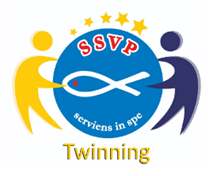 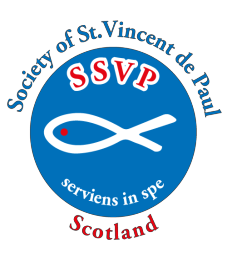 Society of St. Vincent de Paul (Scotland) TWINNINGApplication form to beTWINNED with an Overseas ConferencePlease complete the form below (retaining a copy for your own Conference records) and return to the SSVP National Office, by email or post to the address below.  On receipt we will send you a Standing Order form which you should complete and give to your bank.This form can be found on the SSVP Scotland website (www.ssvpscotland.com).  Go to the website and select Members/Publications & Forms/Twinning Application Form New TwinSSVP Scotland, Rear Second Floor, Regent House, 113 West Regent Street, Glasgow, G2 2RUTel. No: 0141 226 8833 Email: admin@ssvpscotland.com Web: www.ssvpscotland.com			 		    12/2023Conference Code:Conference Name & Town:Conference contact details: -Name:Address:Post Code:Email Address:We, the Conference members, hereby promise to:Pray for the Twinned Conference OverseasCorrespond with the Conference three times a year (at least once)Send financial support to our Overseas Twin, via the National Office, £40 per quarter by Standing Order as indicated below.We, the Conference members, hereby promise to:Pray for the Twinned Conference OverseasCorrespond with the Conference three times a year (at least once)Send financial support to our Overseas Twin, via the National Office, £40 per quarter by Standing Order as indicated below.We, the Conference members, hereby promise to:Pray for the Twinned Conference OverseasCorrespond with the Conference three times a year (at least once)Send financial support to our Overseas Twin, via the National Office, £40 per quarter by Standing Order as indicated below.We, the Conference members, hereby promise to:Pray for the Twinned Conference OverseasCorrespond with the Conference three times a year (at least once)Send financial support to our Overseas Twin, via the National Office, £40 per quarter by Standing Order as indicated below.We, the Conference members, hereby promise to:Pray for the Twinned Conference OverseasCorrespond with the Conference three times a year (at least once)Send financial support to our Overseas Twin, via the National Office, £40 per quarter by Standing Order as indicated below.Overseas TwinCost per Twin(per annum)No. of TwinsNo. of TwinsTotal cost(per annum)Indian Twin£160South African Twin£160Overall CostOverall Cost**Late payments can be made by cheque, payee SSVP (Scotland) marked TWINNING****Late payments can be made by cheque, payee SSVP (Scotland) marked TWINNING****Late payments can be made by cheque, payee SSVP (Scotland) marked TWINNING****Late payments can be made by cheque, payee SSVP (Scotland) marked TWINNING****Late payments can be made by cheque, payee SSVP (Scotland) marked TWINNING**Conference PresidentDate